 ST. PATRICK CHURCHDINE-IN OR CARRY-OUTFISH FRYFish prepared by Tyner IOOF Lodge 821FRIDAY, FEB. 164:00pm EST until fish is gone811 Tyler Street, Walkerton, IN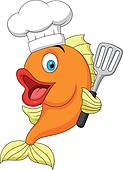 $12 per dinner includes fish, 2 sides, drink, and dessert. $8 per dinner for Kids Dine-in Only6-10 years of age; under 6 free No all-fish carry-outs.